Základní školaústí nad labem, hlavní 193, 403 31     Tel.: 472731819, 472731253, Tel. řed. /fax: 472731480, mail:skola@zsmojzir.czZadání domácí práce pro žáky 4. A a 4. B na týden od 10. 5. do 14. 5. 2021ZADÁNÍ PRO 4. AÚkoly ODEVZDAT až v PONDĚLÍ 18. 5. 2021 DO ŠKOLY (email TŘÍDNÍ UČITELKY: v.vyskalova@zsmojzir.cz)Český jazykPRACOVNÍ LISTMatematikaPRACOVNÍ LISTInformatikaPRACOVNÍ LISTAnglický jazykPRACOVNÍ LISTPřírodovědaPŘEČTI SI str. 54 – 55 v UČEBNICIPS str. 25/ celávystřihni a NALEP zápisky do sešituVlastivědaPS str. 16/ cv. 2, 3přečti si, VYSTŘIHNI A NALEP zápisky do sešituVýtvarná výchovanakresli na PŘILOŽENÝ BÍLÝ PAPÍR – TVÉHO DOMÁCÍHO MAZLÍČKA (pokud žádného nemáš, nakresli, jakého by sis přál)Praktické činnostivytvoř berušku na květině (použij dřívko od nanuka)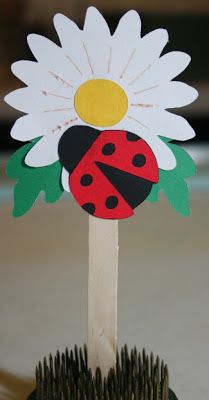 ZÁPISKY – PŘÍRODOVĚDAZÁPISKY – VLASTIVĚDAPRACOVNÍ LIST – matematikaSčítání a odčítání							Písemné násobení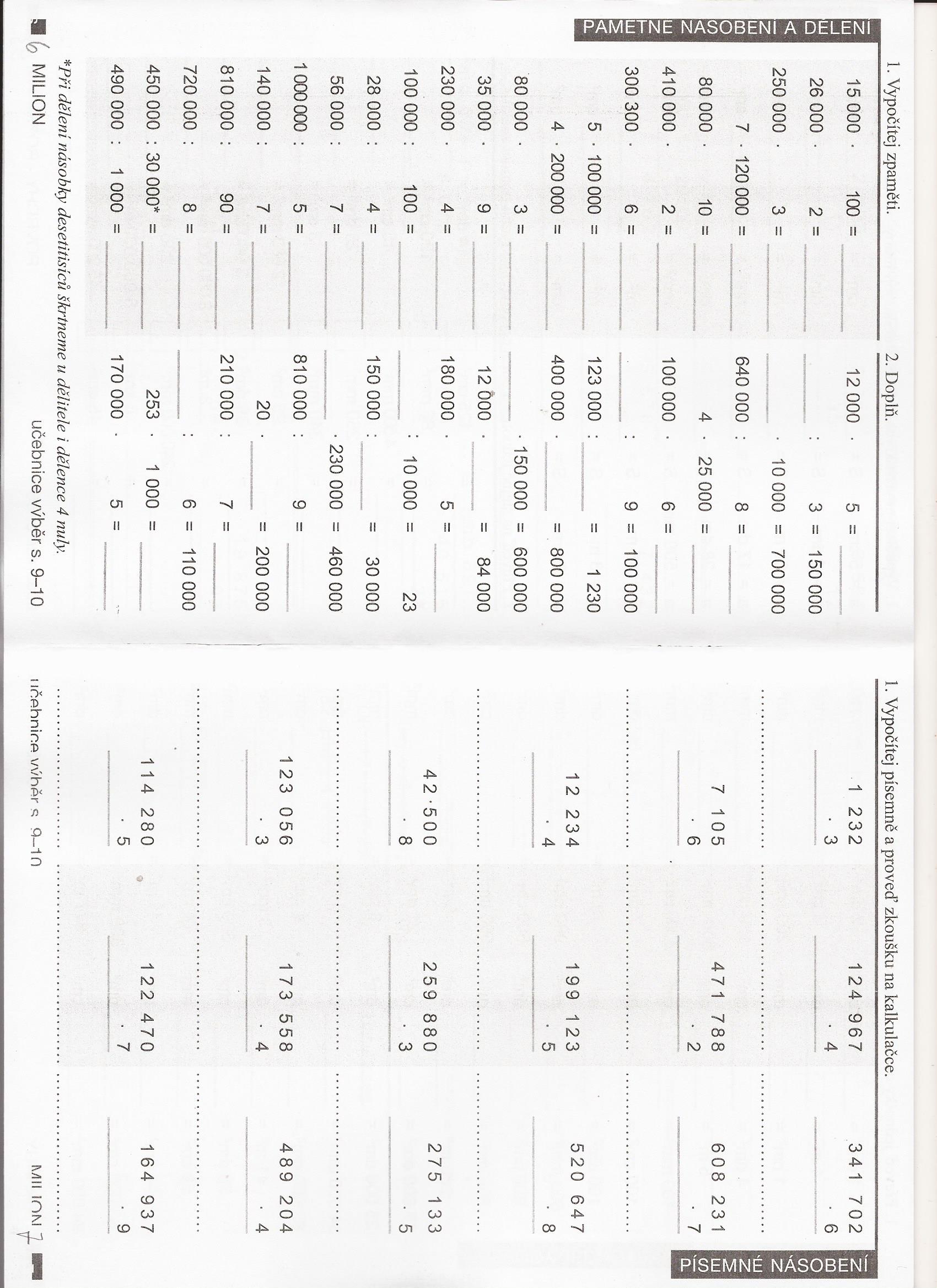 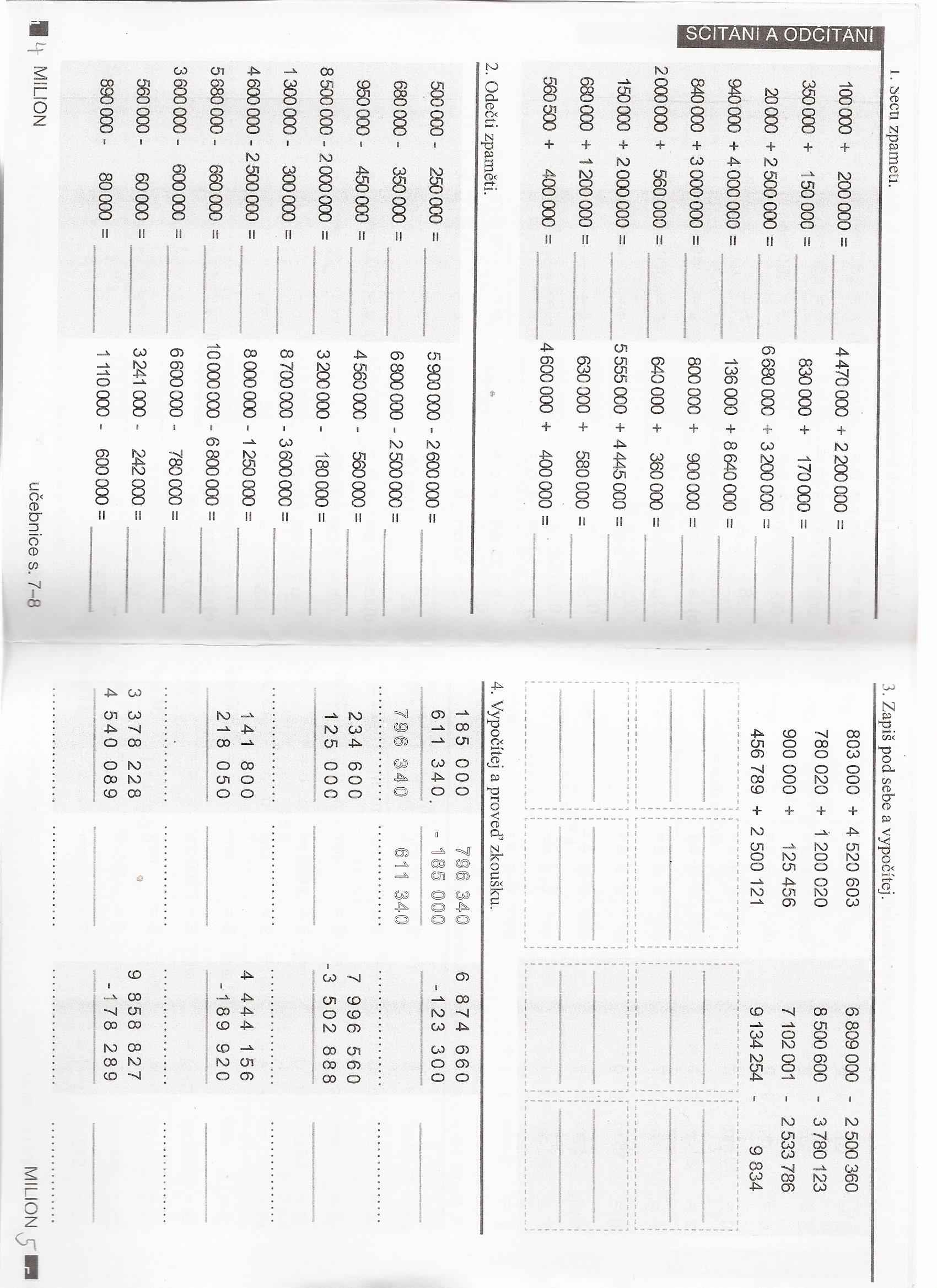 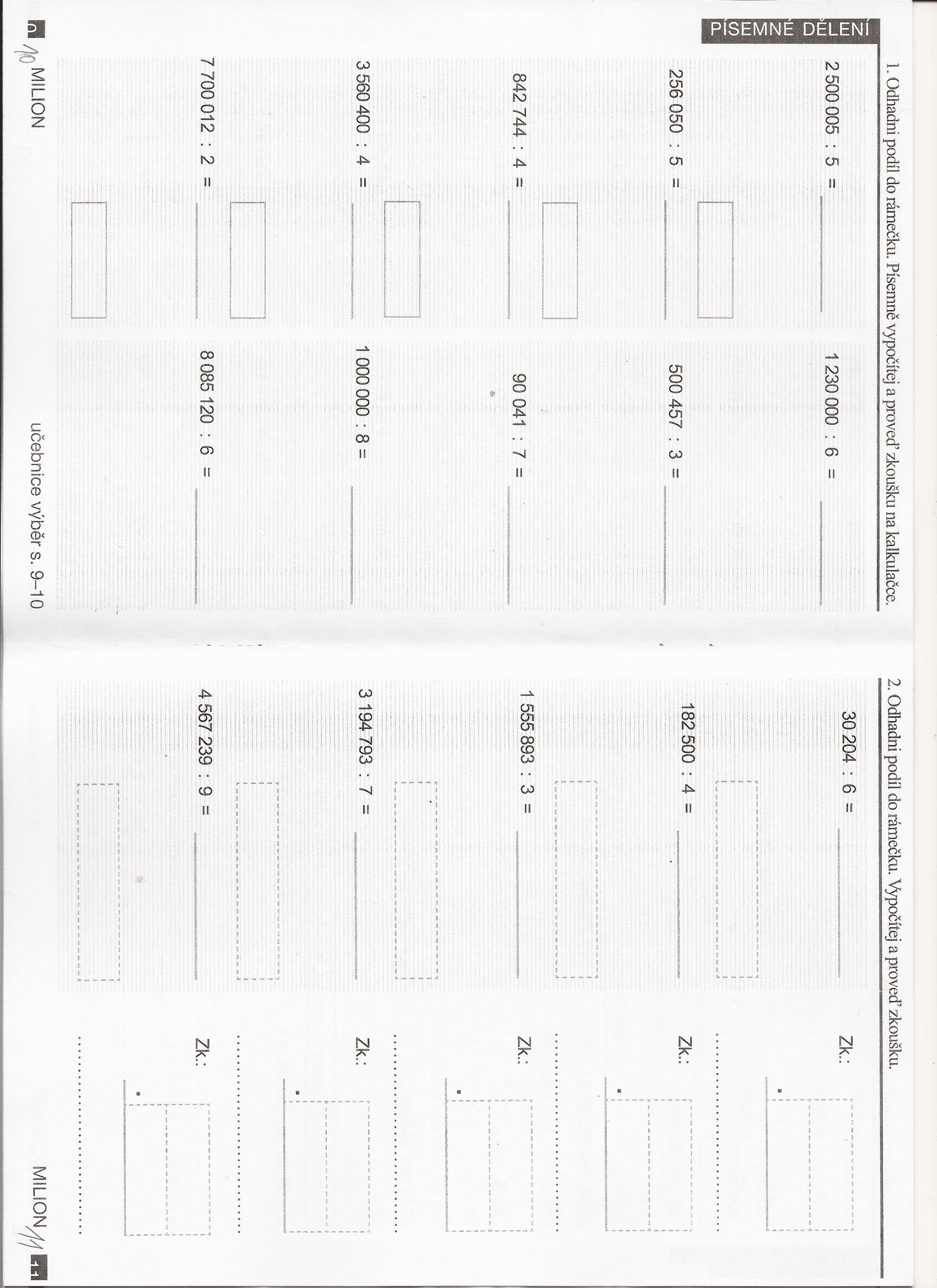                                                                                                    Násobení a dělení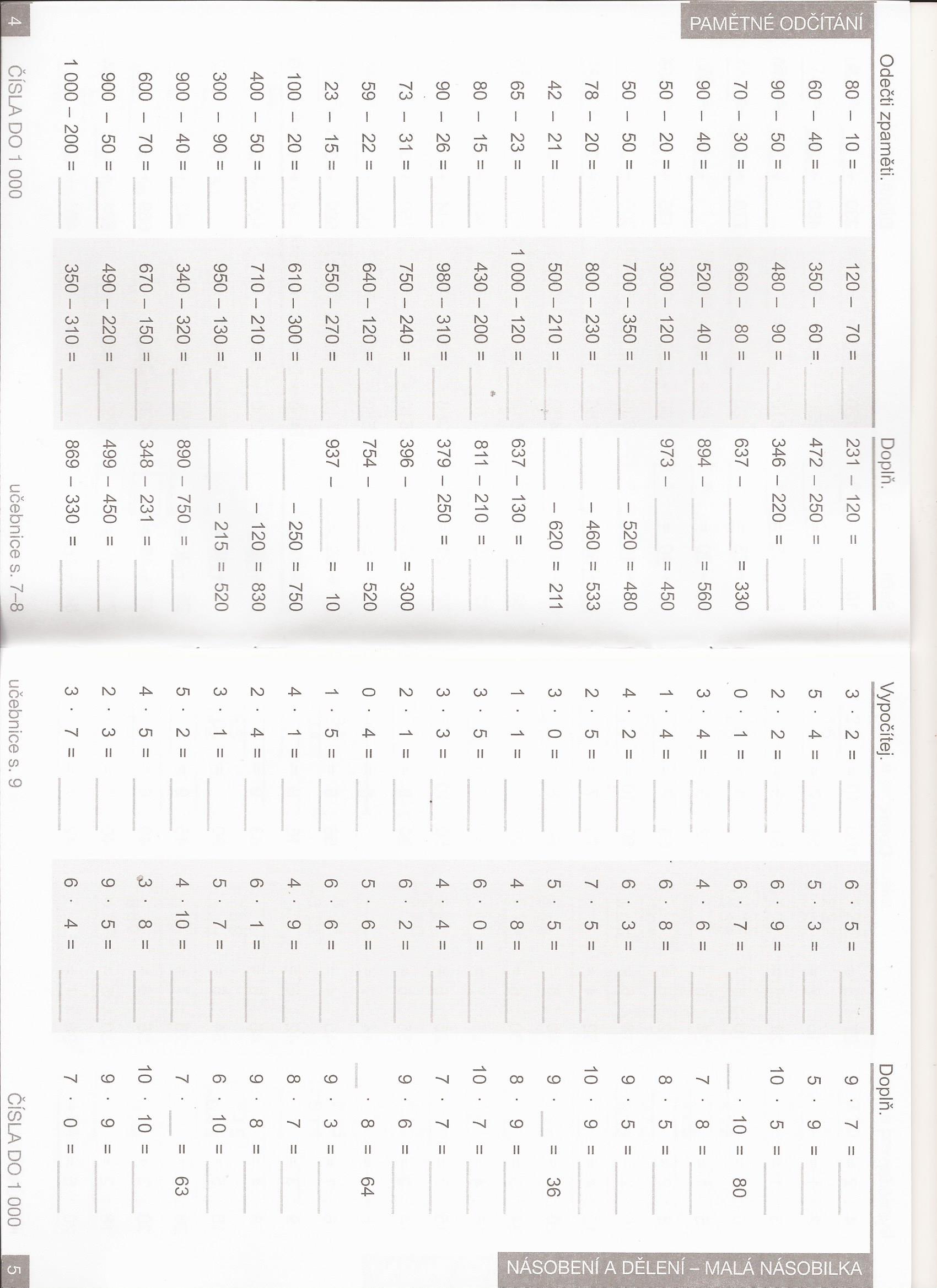 Písemné dělení + ZKOUŠKA násobením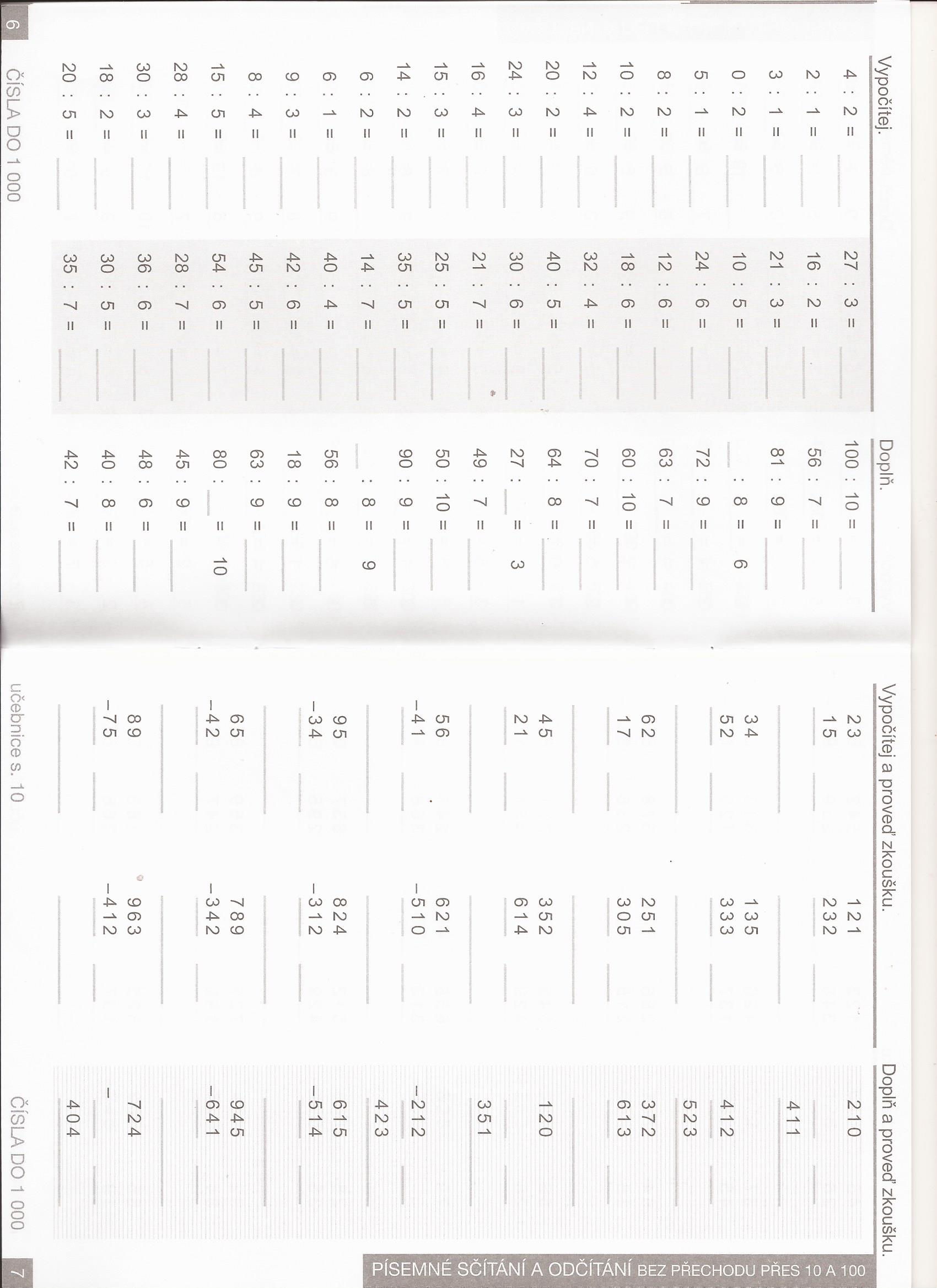 PRACOVNÍ LIST – český jazyk!!!POUŽÍVEJ VZORY V NOTÝSKU!!!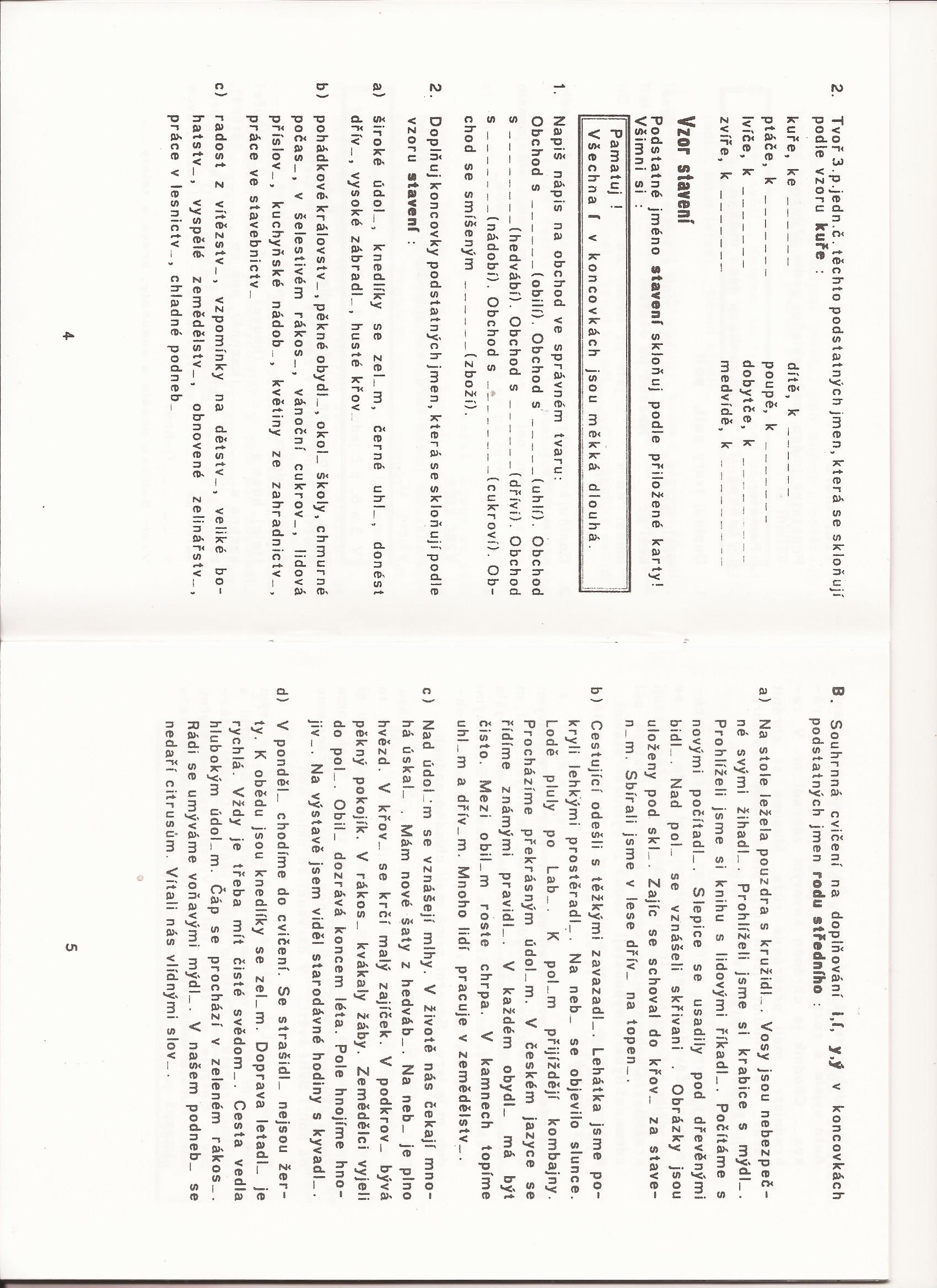 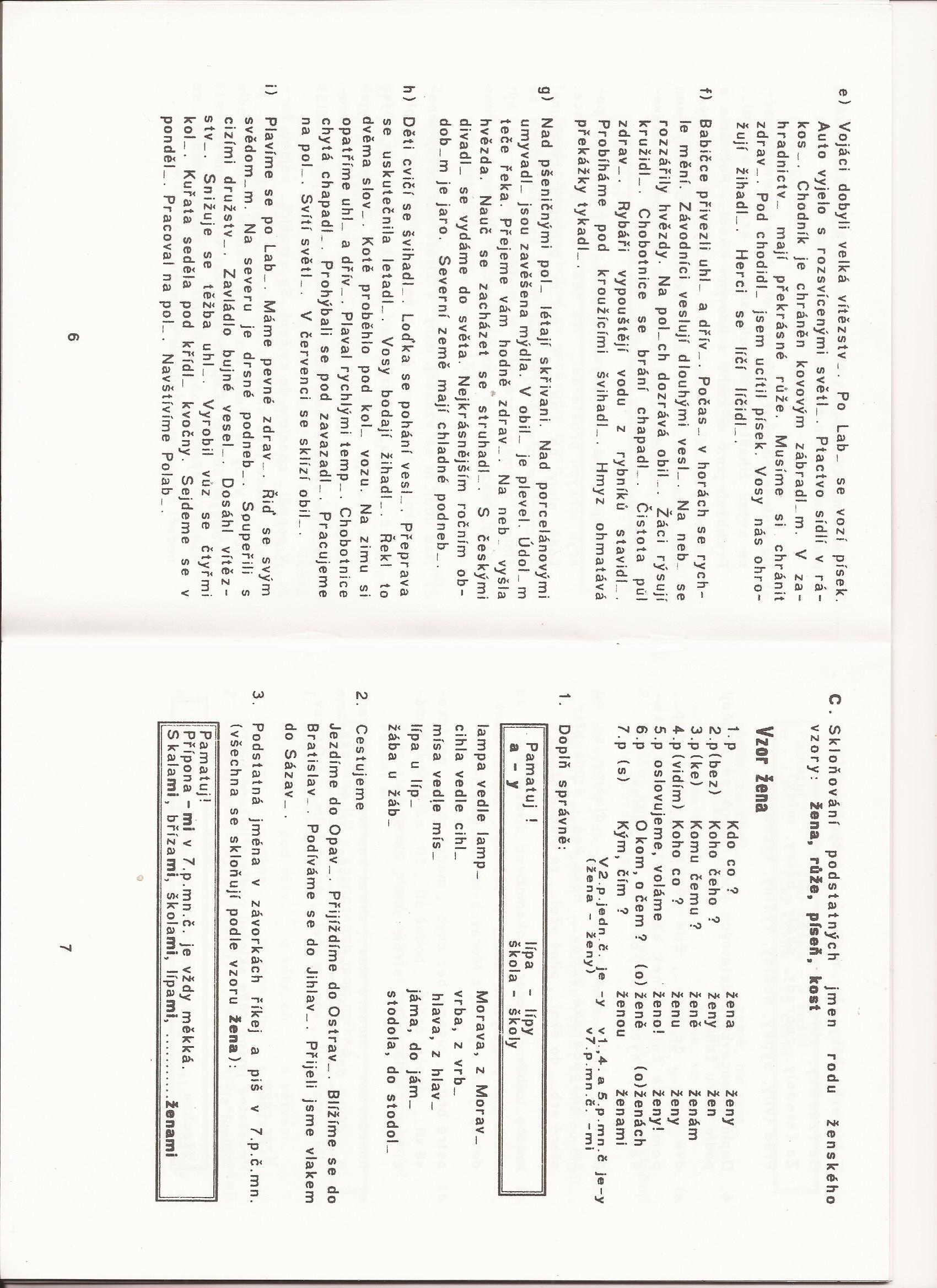 Doplň y, ý/ i, í v koncovkách podstatných jmen rodu ženského: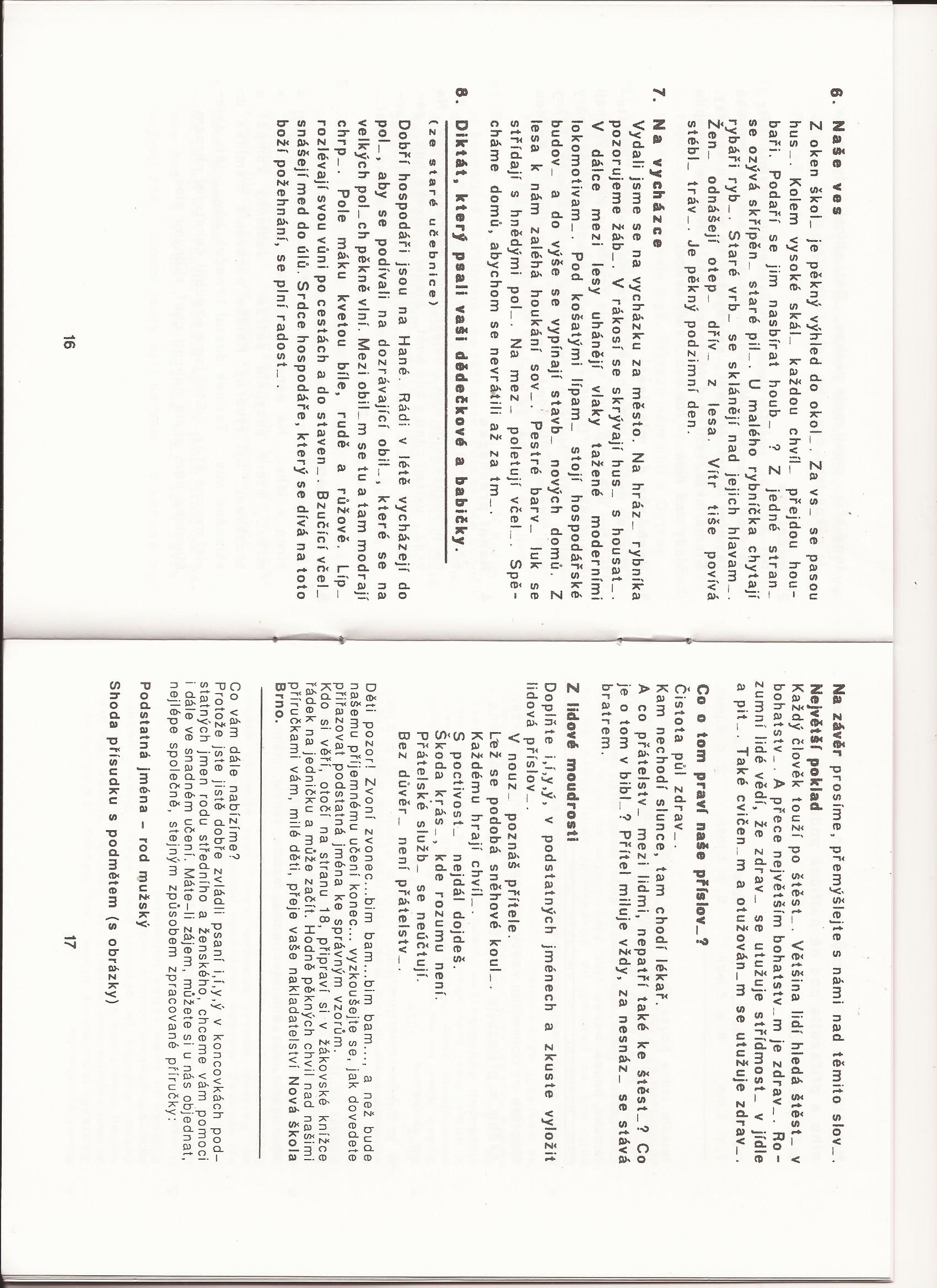 OPAKOVÁNÍ – VYJMENOVANÁ SLOVA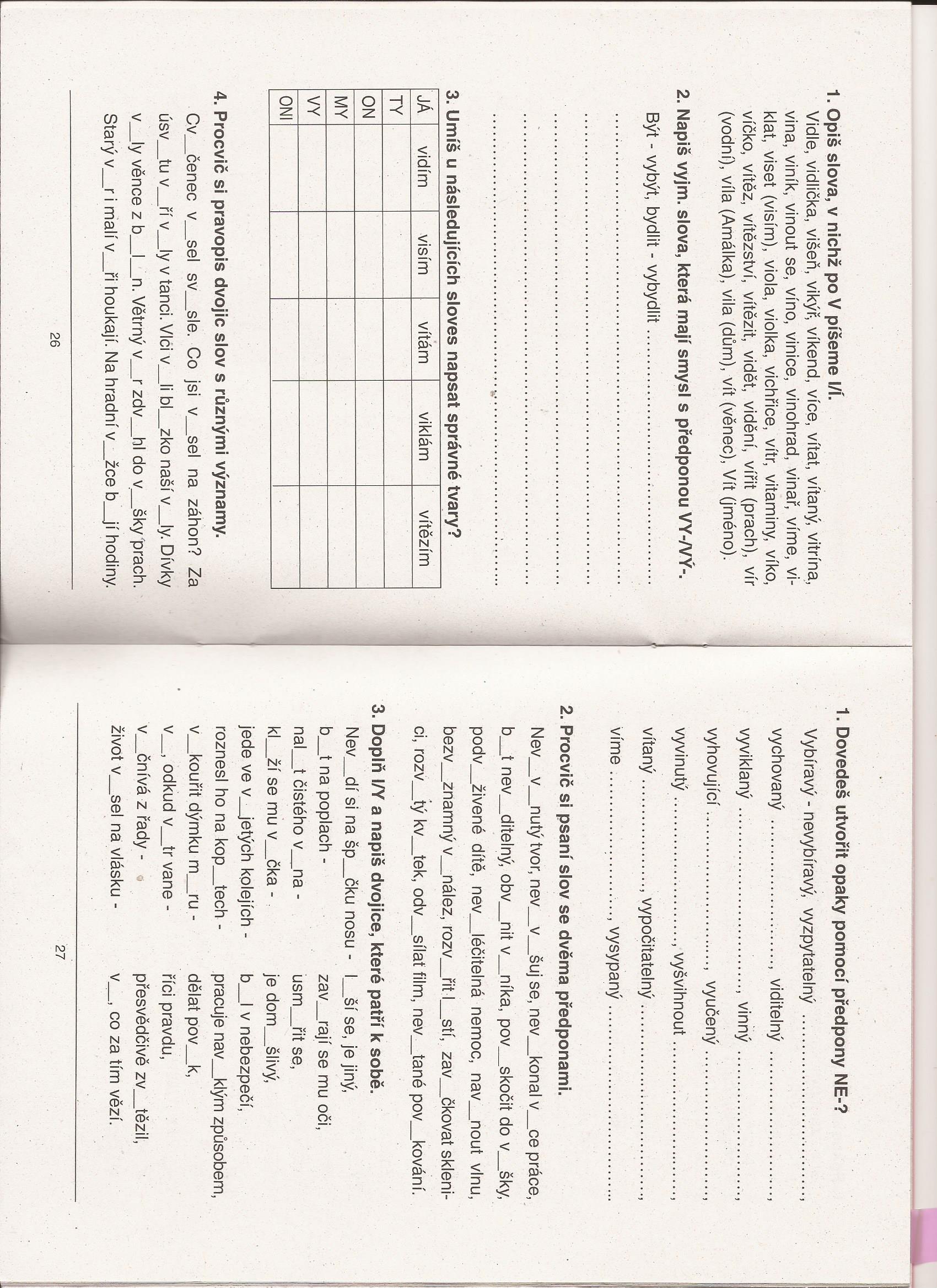 ZÁKLADNÍ ŠKOLA ÚSTÍ NAD LABEM, HLAVNÍ 193, 403 31Tel.: 472 731 819, 472 731 253, Tel. řed./fax: 472 731 480, mail: skola@zsmojzir.czZadání domácí práce pro žáky 4.A a 4.B na týden od 10.-14.5. 2021ZADÁNÍ PRO 4.BÚkoly odevzdat v PONDĚLÍ 17.5. 2021. DO ŠKOLY pro úkoly můžete každý den od 9 do 11 hodin!!!!!! Do školy je vstup povolen pouze s respirátorem nebo chirurgickou rouškou !!!KontaktyPaní učitelka Klára Černecká (třídní učitelka): k.cernecka@zsmojzir.czPaní učitelka Soňa Hemišová (AJ): s.hemisova@zsmojzir.czPaní učitelka Květa Nýdlová (INF): k.nydlova@zsmojzir.czPaní asistentka Hana Jandová: h.jandova@zsmojzir.czČeský jazykPRACOVNÍ SEŠIT 43/2644/2844/29PRACOVNÍ LISTMatematikaPOČETNÍČEKStrana 33/1,2PRACOVNÍ LISTVlastivědaNalep si do sešitu přiložený zápisPřírodovědaPRACOVNÍ SEŠIT25/1,2,326/1,2,327/6Výtvarná výchova a Pracovní činnostiVybarvi pracovní list z matematiky.Informatika a Anglický jazykpracovní listy (součástí zadání)Tělesná výchova a hudební výchovaDoporučuji najít na youtube.com “Tělocvik online” a zacvičit si podle návodu, můžeš si pustit ke cvičení svou oblíbenou hudbu. :-)ČESKÝ JAZYK - Pokud nemáš ve školním sešitě tento zápis nalepený, vystřihni ho a nalep do školního sešitu. :-) Pokud ho nalepený již máš, můžeš tento zápis použít při určování vzorů ve cvičení pod tímto zápisem.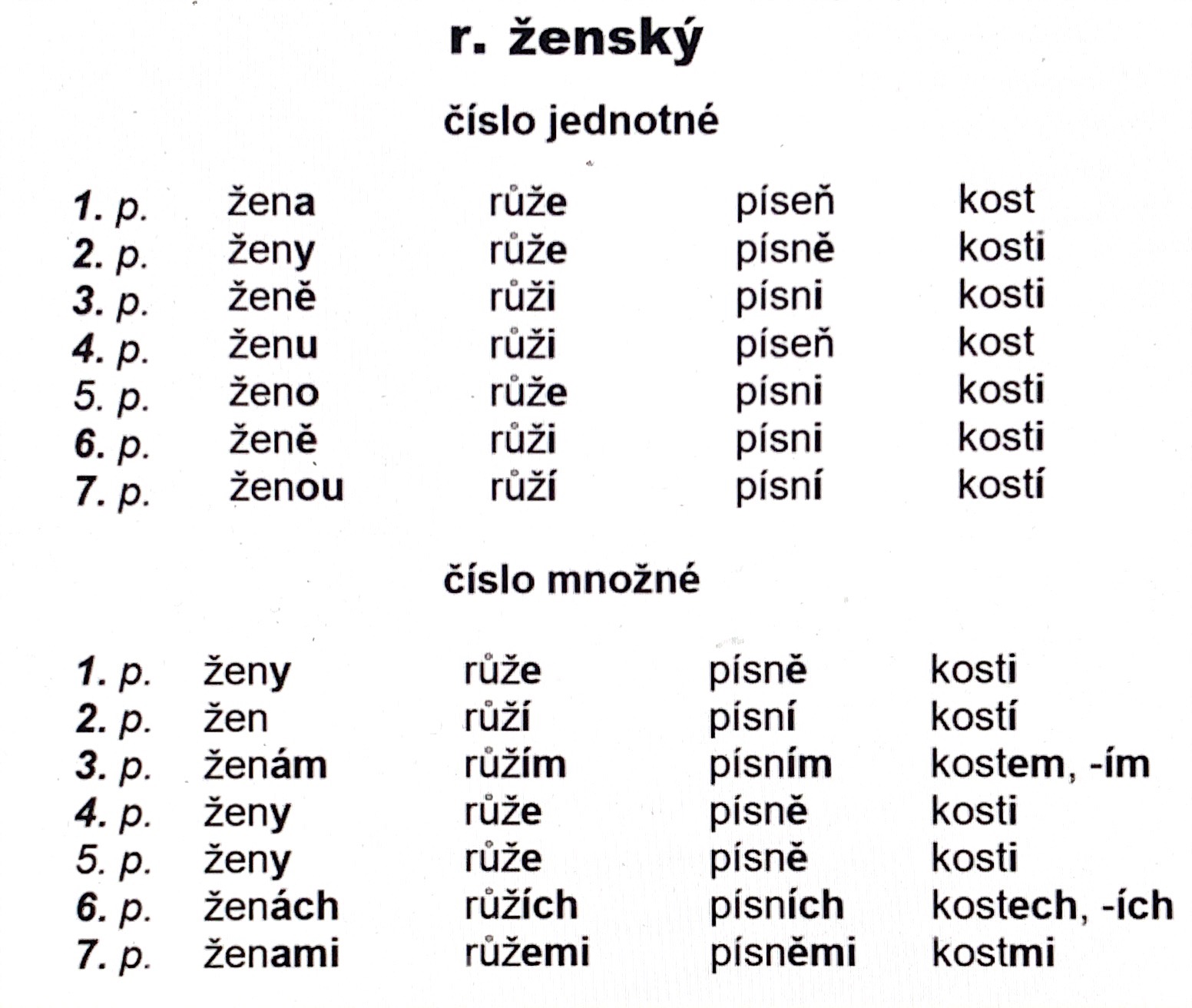 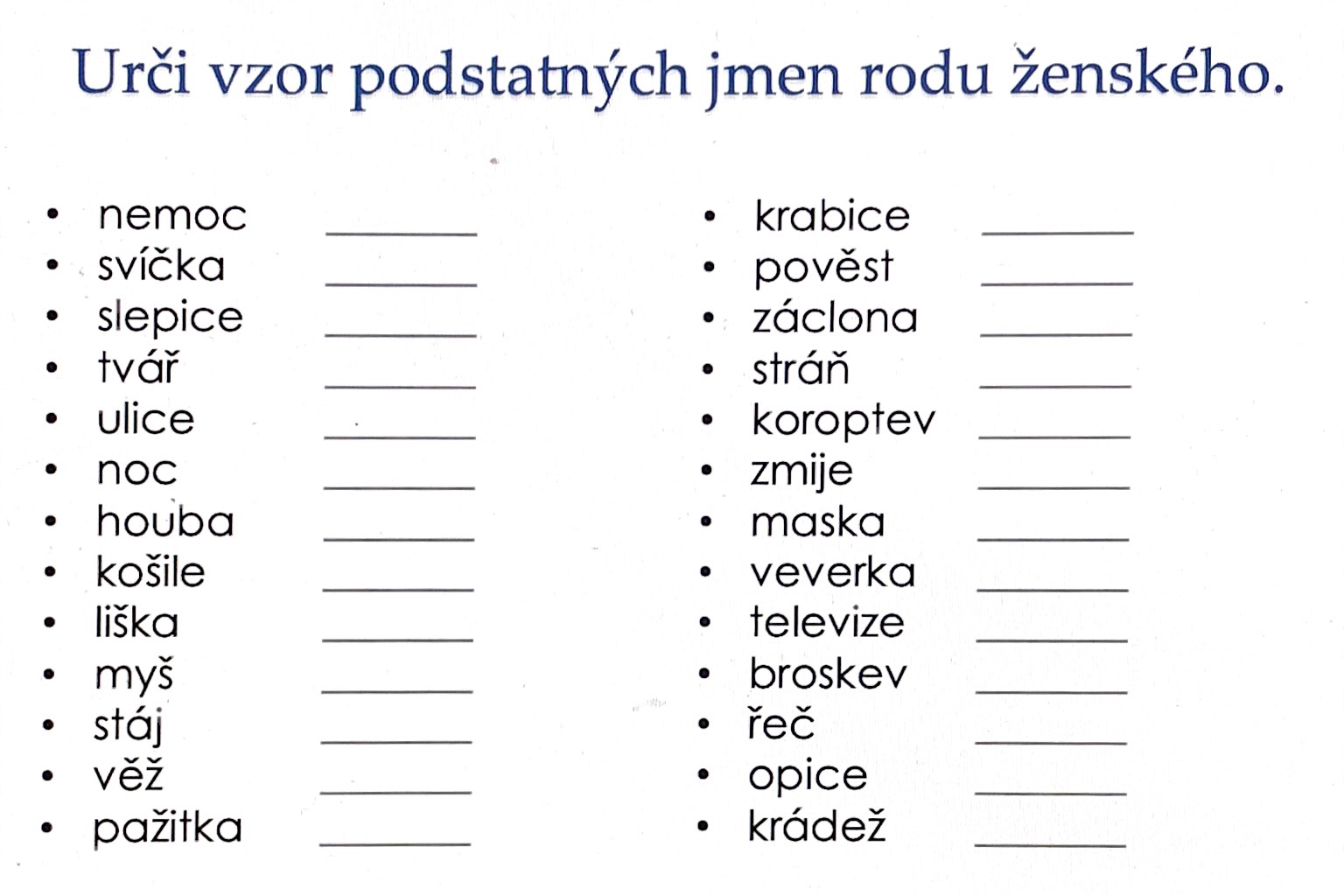 MATEMATIKA - Spoj čísla od 1 do 292, napiš pod obrázek, co ti vyšlo (co je na obrázku) a obrázek hezky vybarvi.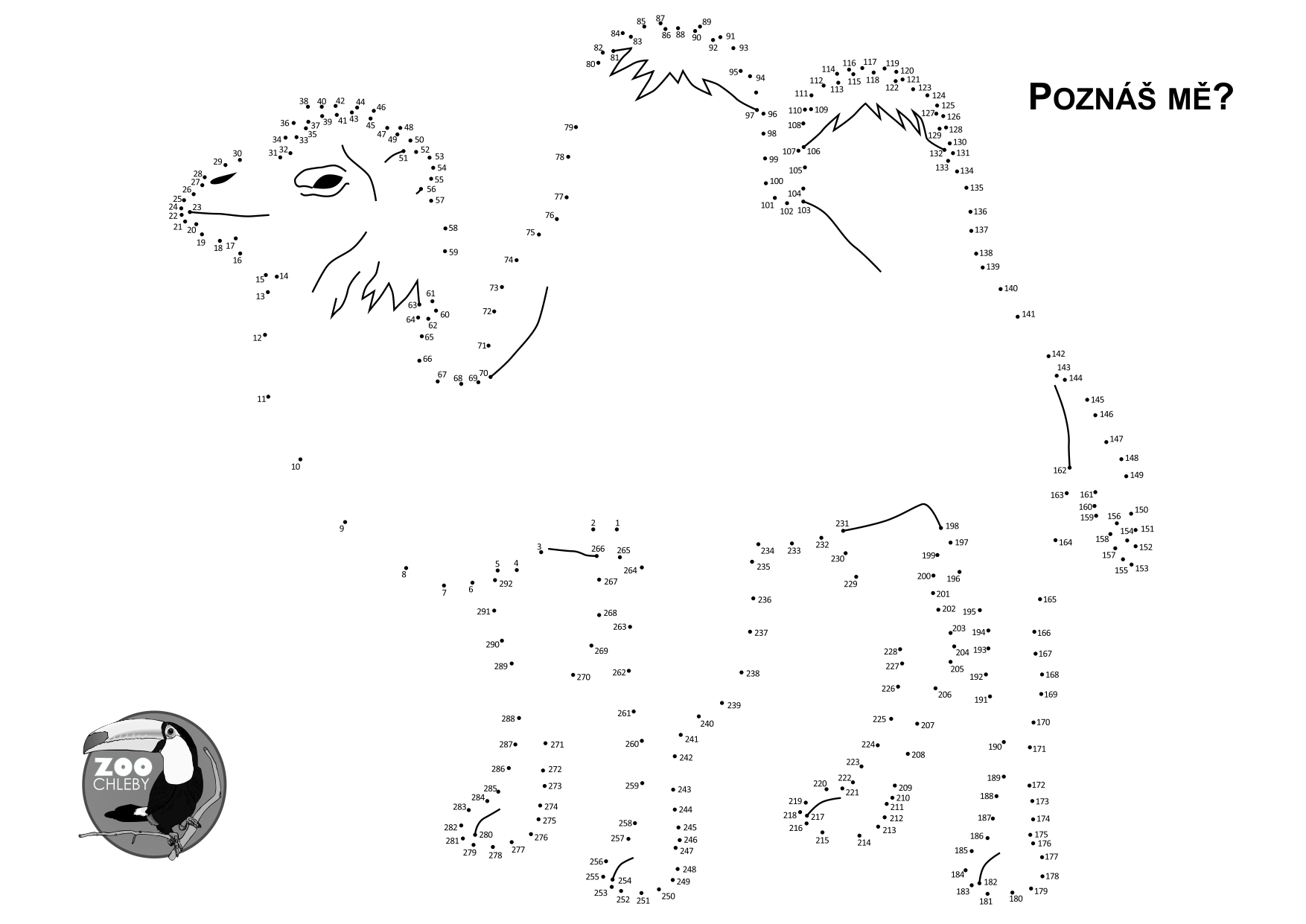 VLASTIVĚDA - Vystřihni a nalep si do sešitu tento zápis. Nezapomeň si zápis pozorně přečíst. :-)Poslední LucemburkovéVáclav IV.- syn Karla IV. a Anny Svídnické- vzdělaný, ale vladaření ho příliš nezajímalo- miloval hony a zábavy- přítel Jana Husa, ale po zavedení odpustků se od něho odvrátil- krátce po Pražské defenestraci roku 1419, kdy husité vyhodili konšele z oken, zemřel.vypukl mor – nemoc, na kterou umíralo mnoho lidí (zasáhl celou Evropu)Zikmund Lucemburskýbratr Václava IV., syn Karla IV. a Alžběty Pomořanské - nástupce Václava IV.- poslední císař středověku- podílel se na upálení Jana Husa v Kostnici- za jeho vlády propukají husitské války- přezdívka " šelma ryšavá"- bez následníka trůnu, jediná dcera Alžběta- Zikmundem Lucemburským končí vláda Lucemburků na českém trůně, zemřel roku 1437, Lucemburkové vymírají po mečiRostliny v okolí lidských obydlíOVOCNÉ STROMYplaně rostoucí ovocné stromy mají většinou trpkou chuťvyšlechtěné plody mají oproti tomu velké a sladké plodyJABLOŇ DOMÁCÍdužnatý plod – JABLKOpatří mezi MALVICE = měkká jadérka, která se dají snístna celém světě je mnoho odrůd jablekTŘEŠEŇpatří mezi PECKOVICE = mají tvrdou pecku, nejímeexistuje mnoho odrůd třešní, rozdíl je v barvě, chuti a velikosti ploduOVOCNÉ KEŘERYBÍZnejznámější je:rybíz černýrybíz červenýpatří mezi BOBULE = mají dužinu, běžně jímemají hodně vitaminů, především vitaminu Cvyrábí se z něj marmelády a ovocné šťávyZELENINApěstuje se především na zahradách, na užitkové části zahradyna okrasné části zahrady jsou květinydělíme podle jejich části těla, pro kterou ji pěstujeme:kořenová (ředkev setá, miřík celer, mrkev setá)cibulová (česnek kuchyňský, cibule kuchyňská, pór zahradní)listová (locika setá = salát, kapusta, pažitka pobřežní)košťálová (květák, brokolice, růžičková kapusta)plodová (lilek rajče, okurka setá, hrách setý)ŽIVOT VE STŘEDOVĚKUŠLECHTAšlechtě patřily lesy, pole, louky, rybníky i vesnicedělila se na bohatší = PÁNI a chudší = ZEMANIPÁNI sídlili na hradech a vlastnili mnoho vesnic i s poddanýmiZEMANÉ vlastnili většinou jednu vesnici, žili v tvrzíchCÍRKEVk církvi patřili arcibiskupové, biskupové, kněží, mnišicírkev vlastnila kláštery, kostely a také vesnice s poddanýmivydělávali na křtech a pohřbechŽIVOT VE STŘEDOVĚKÉ VESNICIpoddaní museli odvádět králi, šlechtě a církvi DESÁTKY = peníze nebo část toho, co vypěstovalilidé, kteří neměli žádné pozemky, museli pracovat na cizí půdě = BEZZEMCIŽIVOT VE STŘEDOVĚKÝCH MĚSTECHve městě byli obyvatelé rozděleni na bohatší = OBCHODNÍCIchudší skupina = ŘEMESLNÍCI (kováři, truhláři, obuvníci, krejčí)městská chudina = TOVARYŠI a UČEDNÍCI (pomáhali řemeslníkům), DĚLNÍCÍ, ŽEBRÁCIaby lidé věděli, kdo dělá jaké řemeslo, používali VÝVĚSNÍ ŠTÍTY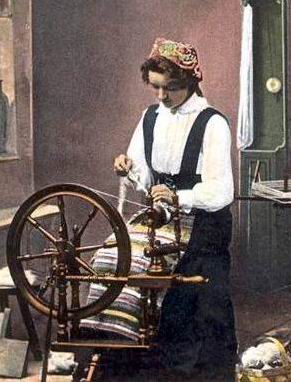 ženy předly na kolovratu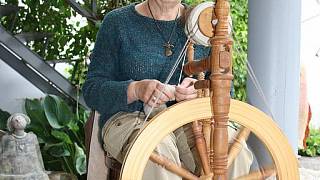 GOTICKÝ SLOHve 14. století se k nám gotický sloh dostal z Francieznaky: 1. hodně vysoké                      2. mají opěrný systém                      3. hodně věžiček                      4. mají obdélníkový tvar zakončený lomeným obloukem                      5. okna jsou často vyplněna barevnými sklíčkystavělo se mnoho hradů, nádherných chrámů a klášterůKarel IV. pověřil stavitele Matyáše z Arrasu a Petra Parléře, aby podíleli na stavbě chrámu sv. Víta v Praze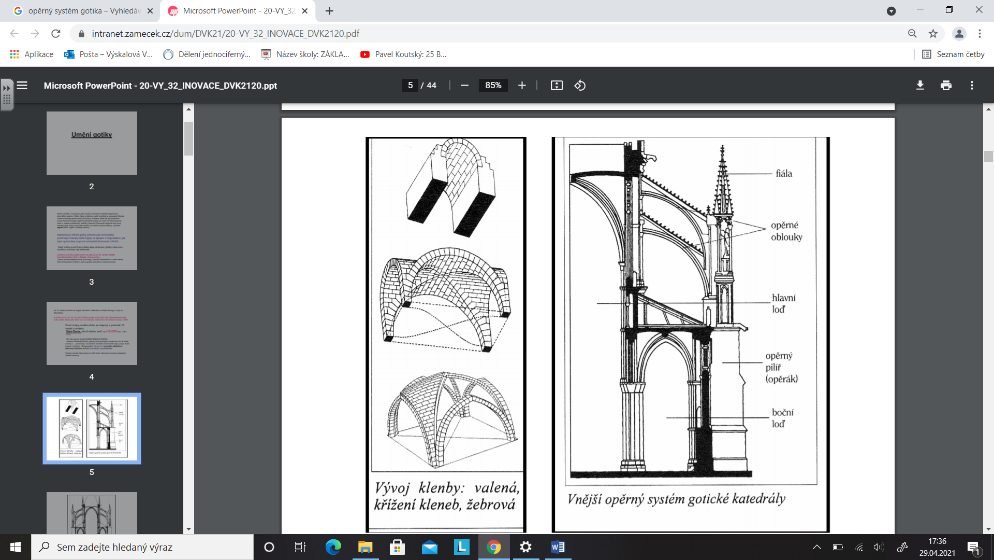 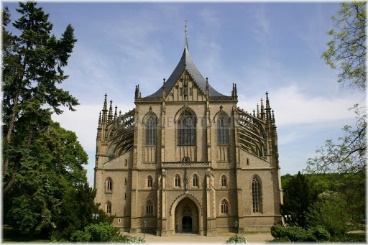 ČESKÝ STÁT ZA VLÁDY LUCEMBURKŮpo smrti Václava II. rod Přemyslovců vymřel po mečiv zemi nebyl panovník a vznikaly spory, boje a hádky o korunu (trvaly 4 roky)po Přemyslovcích nastupuje rod LucemburkůJan Lucemburskývzal si za ženu princeznu Elišku Přemyslovnu (sestra Václava III.)nerozuměl dobře českému jazyku, ani české zemi, ale byl dobrý bojovníkzemřel v bitvě u Krasčaku ve Franciipo Janově smrti nastupuje na trůn jeho syn Václav známý jako Karel IV.Karel IV.1316 – 1378
Syn Jana Lucemburského a Elišky Přemyslovny – narozen jako Václav Od 7 let byl vychován ve Francii, kde získal vzdělání. Uměl několik cizích jazyků, přijímá zde jméno Karel IV. (po francouzském králi).
V 17 letech se vrátil do Čech. Otec ho jmenoval markrabím moravským. České království bylo zchudlé, všude panoval neklid. Princ Karel začal napravovat nepořádky. Vykupoval zastavené královské statky, trestal zločiny. Českou zemi si zamiloval. 1346 – římskoněmecký král 1347 – český král (po smrti otce) Nejvýznamnější panovník českého státu v české historii.
Nazýván Otcem vlasti
Vynikající diplomat, vyhýbal se válkám, spory raději řešil domluvou. Měl 4 manželky: Blanka z Valois, Anna Falcká, Anna Svídnická (syn Václav IV), Alžběta Pomořanská (syn Zikmund Lucemburský) S každým manželstvím získal a připojil nová území.
Karel IV. zveleboval Prahu. Založil Nové Město pražské, nechal postavit Karlův most, opravil Pražský hrad, započal se stavbou chrámu sv. Víta, postavil Karlštejn (uchovával zde korunovační klenoty, které nechal zhotovit), roku 1348 založil univerzitu, nechal postavit mnoho kostelů a klášterů.
Povýšil pražské biskupství na arcibiskupství.
Pohřben v královské hrobce v chrámu sv. Víta. 